様式―１（背表紙）発注年度を記入予算区分の「補助」または「単独」を記入工事名称を記入合体工事の場合、貼付している当該工種を記入する。工場製作写真（工製）、現場工事写真【完成】（現完）、現場工事写真【中間】（現中）の分類を記入する。中間：部分払検査用。当該分冊を記入　・１冊あたり台紙１０枚程度とする。※当該分冊番号／（工場製作写真帳数＋現場工事写真帳数）受注者名を記入工事場所（所在地）を記入工期を記入　・自：契約日　・至：完成年月日工事写真帳（背表紙）例工事写真帳① 工事名称② 図書名称③ 当該写真帳に登載している区分について●印を記入する。様式－２④ 工種を明示   	工事写真帳（ダイジェスト版）⑤ 分冊番号令和年月㈱▽▽ 製作所（背表紙）①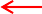 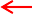 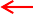 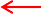 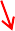 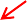 ②③⑦ 受注者名⑥ 完成年月	④⑤①  完成年度を記入②  工事名称を記入　③  書類名を記入④  当該分冊を記入⑤  受注者名を記入⑥ 工事場所（所在地）を記入⑦  工期を記入自： 契約日	至： 完成年月日